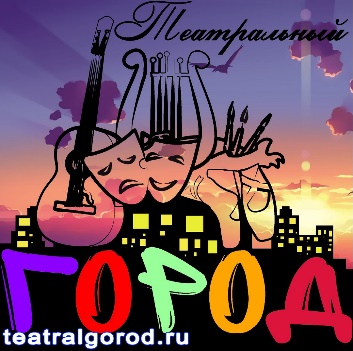 IV Областной Фестиваль-Конкурс "Театральный город" Место проведения: г. Щёлково, ул. Пушкина, 22 с 15 по 19 ноября 2017г.Протокол жюри 6 блок – 16 ноября 2017г. в 15:30Номинация: "Художественное слово"(Номера исполняются по круговой системе)№УчастникИсполняемые номераРезультат1В номинации художественное слово17-25 летУличкин МаксимОбразцовый детский коллектив"Страна чудес"МБУ ДО ДЮЦ "Солнечный круг"Городской округ МытищиРуководитель: Раздорожная Татьяна ВалериевнаМ. Зощенко "Любитель"Лауреат II степени2В номинации художественное слово17-25 летРомачкова МаргаритаСтудия драматического искусства " 7 страниц"МБУК ЦКД "Марфино" ДК "Протасово" Городской округ МытищиРуководитель: Ровнер Полина АнатольевнаМ.Зощенко "Бутылка"Э.Асадов "Они студентами были"Не явка3В номинации художественное слово26-45 летРайгородецкая ОльгаКонцептуальный театр "РГК"Г. ПушкиноРуководитель: Кичка Валерий Валентинович"Багаж"Дипломант I степени4В номинации художественное словоСтарше 45 летТарарина-Лепихина Ирина Викторовна «Рождественское чудо», Татарина-Лепихина Ирина Викторовна«Июльский man», Татарина-Лепихина Ирина ВикторовнаДипломант III степени5В номинации художественное слово26-45 летСнегирёва Мария Александровна«Я скучаю по тебе»Дипломант I степени